                                              IMPRIME DE DEMANDE POUR UN                AMENAGEMENT ET/OU ALLEGEMENT – Année scolaire 2021-2022                 Première demande                   Renouvellement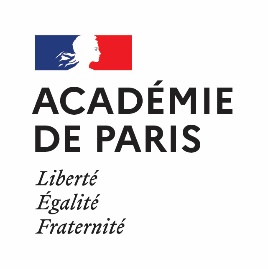 Nom et prénom de l’agent : _________________________________________Votre demande d’aménagement de posteRappel : Suite à une altération de l’état de santé physique d’un agent, l’aménagement du poste de travail a pour objectif soit de maintenir en activité sur son poste, soit de faciliter la prise de poste lors d’une nouvelle affectation dans le cadre du mouvement ou en tant que néo titulaire. L’aménagement peut prendre diverses formes. Chaque aménagement doit tenir compte de l’organisation du service. La demande doit être réétudiée chaque année - L’aménagement de poste n’est pas reconduit automatiquement.Vous demandez :Un aménagement de l’emploi du temps : (Précisez)Un aménagement des horaires : (précisez)Une Salle fixe : précisezUne Aide humaine : précisez-en quoi cette mesure vous sera utile dans votre quotidien professionnel.Autres demandes :Nom et prénom de l’agent :_________________________________________Votre demande d’allègement de serviceRappel : L’allègement de service est une mesure exceptionnelle, accordée en raison de l’état de santé de l’agent pour permettre une reprise progressive d’activité. Il n’est pas accordé et renouvelé systématiquement. L’agent titulaire continue à percevoir l’intégralité de son traitement tout en effectuant un service réduit – Cette mesure porte au maximum sur le tiers des obligations réglementaires de service et doit correspondre à un nombre entier d’heures hebdomadaires (cf. circulaire) L’allègement d’horaire n’est pas cumulable avec le temps partiel thérapeutique et n’est pas compatible avec les fonctions de titulaire remplaçant, de Direction et l’attribution d’heures supplémentaires.Vous êtes :Dans le second degré, précisez le nombre d’heures demandées par semaine :                                        ……………………… heuresDans le premier degré, préciser le jour demandé dans la semaine ………………………………Avez-vous bénéficié d’un allègement pour l’année scolaire 2020-2021 ? si oui précisez ce qui a été accordé :Avez-vous effectué une demande pour un autre dispositif pour la rentrée scolaire 2021-2022 ? Lequel ?      Temps partiel de droit                                           Temps partiel thérapeutique –    Temps partiel sur autorisation                              CLM fractionnéNom et prénom de l’agent : _________________________________________Information complémentaire à mettre à la connaissance de la commission notamment sur l’organisation du service (à compléter avec le supérieur hiérarchique le cas échéant) :Fait à :                                                                                        Le :Signature du demandeur :				Nom et signature du supérieur hiérarchique							Cachet de l’établissement (obligatoire) : Public                           Privé sous contrat  1er degré                            2nd degré            Education                         OrientationNOM : Prénom : Date de naissance : Corps – Grade d’appartenance :Discipline et/ou fonctions occupées :Pour les agents affectés sur zone de remplacement durant l’année scolaire 2020-2021 : Coordonnées complètes (nom et adresse) de votre établissement / circonscription de rattachement administratif :Coordonnées complètes (nom et adresse) de votre établissement/école d’affectation en 2020-2021 : Pour les agents affectés sur zone de remplacement durant l’année scolaire 2020-2021 : Coordonnées complètes (nom et adresse) de votre établissement / circonscription de rattachement administratif :Pour les agents affectés à Paris à la rentrée scolaire 2021 - Académie et établissement/école d’origine :Pour les agents affectés à Paris à la rentrée scolaire 2021 - Académie et établissement/école d’origine :Avez-vous une reconnaissance de handicap ? : RQTH □         Invalidité □            Autre □ (précisez)……………………………………………………………….         Dates de validité de cette reconnaissance : du ………………………………. au …………………………………□ Dépôt en cours       -    Date de l’accusé réception de la demande par la MDPH: ……………………□ non je n’en suis pas titulaire – Je ne l’ai pas demandéeAvez-vous une reconnaissance de handicap ? : RQTH □         Invalidité □            Autre □ (précisez)……………………………………………………………….         Dates de validité de cette reconnaissance : du ………………………………. au …………………………………□ Dépôt en cours       -    Date de l’accusé réception de la demande par la MDPH: ……………………□ non je n’en suis pas titulaire – Je ne l’ai pas demandéeCoordonnées personnelles actuelles : Adresse :CP :Ville :Numéro de téléphone personnel : ________/________/________/_______/_______Adresse email où sera envoyé les correspondances (privilégier l’adresse académique):…………………………… ............@.........................................